Приложение 3 К Положению о программе лояльности ФПО «ПрофДИСКОНТ 2.0» От ________ декабря 2019 годаВиды карт системы «ПрофДИСКОНТ»Дизайн  карты «ПрофДИСКОНТ» (действует бессрочно)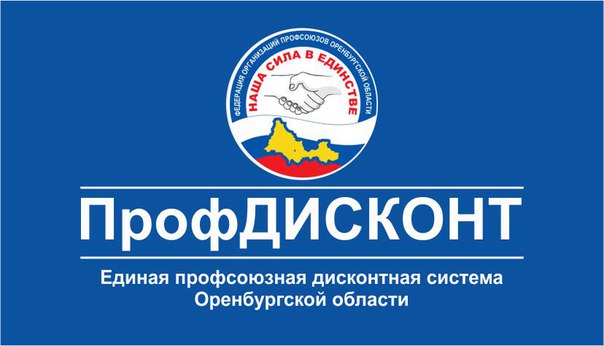 Дизайн  карты «ПрофДИСКОНТ» (действует с 01.01.2020)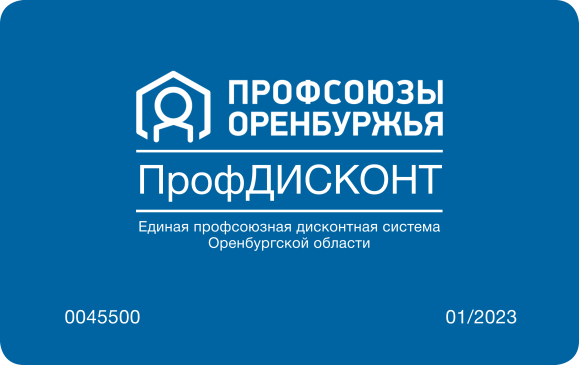 Дизайн карты «Профдисконт. Единая Транспортная карта»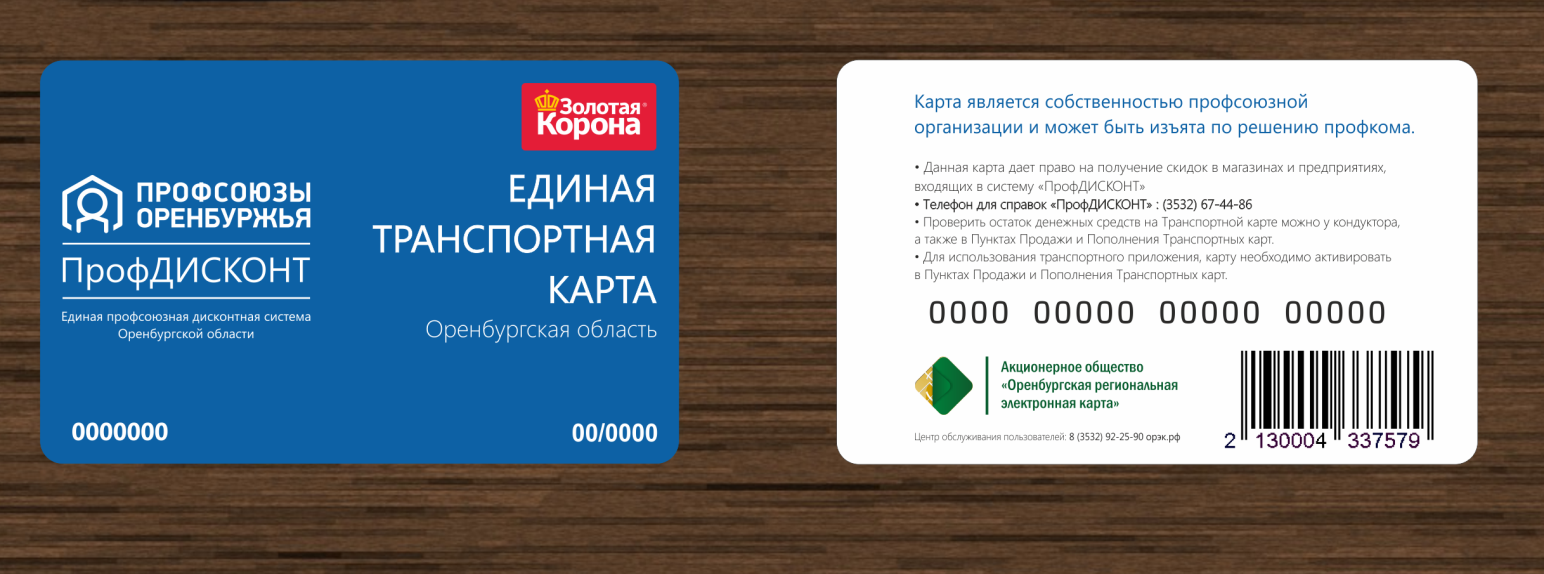 Дизайн  карты «Профдисконт-Халва»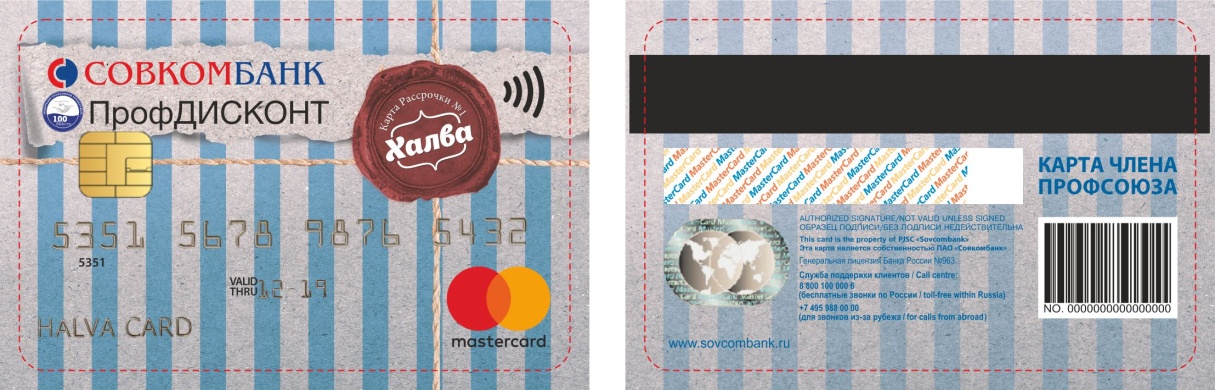 